ТАБЛИЦА ПРИГОТОВЛЕНИЯ РАБОЧИХ РАСТВОРОВСодержаниеактивного хлораКоличество таблетокна 10 л воды0,01510,0320,0640,170,2140,3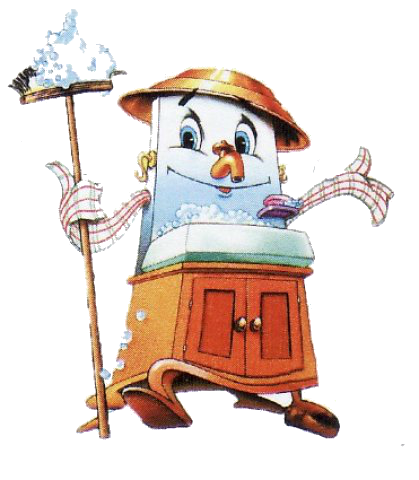 20